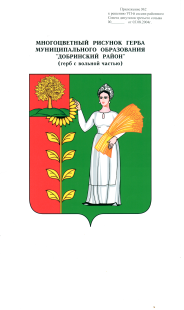 АДМИНИСТРАЦИЯ СЕЛЬСКОГО ПОСЕЛЕНИЯ КАВЕРИНСКИЙ СЕЛЬСОВЕТ ДОБРИНСКОГО МУНИЦИПАЛЬНОГО РАЙОНА ЛИПЕЦКОЙ ОБЛАСТИ                                                     РОССИЙСКОЙ ФЕДЕРАЦИИ    ПОСТАНОВЛЕНИЕ  04.08.2017г.                       с. Паршиновка                               № 111Об утверждении стоимости услуг, предоставляемых по гарантированному перечню услуг по погребению на территории сельского поселения                Каверинский сельсовет Добринского муниципального района                       Липецкой области       Руководствуясь Приказом Управления потребительского рынка и ценовой политики Липецкой области от 31.07.2017 г. № 165-ц « О согласовании стоимости услуг, предоставляемых по гарантированному перечню услуг по погребению на территории сельского поселения Каверинский сельсовет Добринского муниципального района Липецкой области», руководствуясь Уставом сельского поселения Каверинский сельсовет, администрация сельского поселения Каверинский сельсовет Постановляет:1. Утвердить:1.1. Стоимость услуг, предоставляемых по гарантированному перечню услуг по погребению на территории сельского поселения Каверинский сельсовет Добринского муниципального района Липецкой области супругу, близким родственникам, иным родственникам, законному представителю или иному лицу, взявшему на себя обязанность осуществить погребение умершего (приложение 1);1.2. Стоимость услуг, предоставляемых по гарантированному перечню услуг по погребению на территории сельского поселения Каверинский сельсовет Добринского муниципального района Липецкой области умерших, не имеющих супруга, близких родственников, иных родственников, законного представителя умершего или иного лица, взявшего на себя обязанность осуществить погребение умершего (приложение 2).2. Настоящее постановление распространяется на правоотношения, возникшие с 1 января 2017 года.3. Настоящее постановление обнародовать на официальном сайте администрации сельского поселения в сети Интернет.4. Контроль за исполнением настоящего постановления возложить на главу сельского поселения Каверинский сельсовет, В.Г.ЯковлеваГлава администрациисельского поселения                                                                 Каверинский сельсовет                    В.Г.ЯковлевПриложение 1
к постановлению администрации сельского поселения Каверинский сельсовет
от 04  августа 2017 г. N 110Стоимость услуг,                                                             предоставляемых по гарантированному перечню услуг по погребению на территории сельского поселения Каверинский сельсовет Добринского муниципального района Липецкой области супругу,                 близким родственникам, иным родственникам, законному представителю или иному лицу, взявшему на себя обязанность                              осуществить погребение умершегоПриложение 2
к постановлению администрации сельского поселения Каверинский сельсовет
от 04  августа 2017 г. N 110Стоимость услуг,                                                         предоставляемых по гарантированному перечню услуг по погребению на территории сельского поселения Каверинский сельсовет Добринского муниципального района Липецкой области умерших,                               не имеющих супруга, близких родственников, иных родственников, законного представителя умершего или иного лица, взявшего                     на себя обязанность осуществить погребение умершего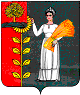 УправляющемуГУ Липецкого региональногоотделения фонда социального страхованияС.Н.Зачиняеву398008, г. Липецк,  50 лет НЛМК ул., д. 35,             Администрация сельского поселения Каверинский сельсовет Добринского муниципального района, Липецкой области,  просит Вас согласовать гарантированный перечень услуг  по погребению  на 2017 год на территории сельского поселения Каверинский сельсовет Добринского муниципального района Липецкой области.Приложение:     1. Приказ   Управления потребительского рынка и ценовой политики Липецкой области от 31.07.2017 г. № 165-ц « О согласовании стоимости услуг, предоставляемых по гарантированному перечню услуг по погребению на территории сельского поселения Каверинский сельсовет Добринского муниципального района Липецкой области»                         на 3 л. в 1 экз.;    2. Постановление от 04.08.2017г.   за № 111 «Об утверждении стоимости услуг, предоставляемых по гарантированному перечню услуг по погребению на территории сельского поселения Каверинский сельсовет Добринского муниципального района                       Липецкой области» на 3 л. в 2 экз.;Глава сельского поселения                                                                                         Каверинский сельсовет                                  В.Г.ЯковлевN
п/пПеречень услугСтоимость                     1 захоронения, руб.1.Оформление документов, необходимых для погребения62.962.Предоставление и доставка гроба и других предметов, необходимых для погребения3131.433.Перевозка тела умершего на кладбище659.054.Погребение1708.81Итого5562.25Администрация сельского поселения Каверинский сельсовет           Добринского муниципального районаГлава сельского поселения                                                                 Каверинский сельсовет                    _________      В.Г.ЯковлевМ.П.ГУ Липецкого                         Регионального отделения                  Фонда социальногострахования РФУправляющий       _________     С.Н.Зачиняев     М.П.N
п/пПеречень услугСтоимость                     1 захоронения,руб.1.Оформление документов, необходимых для погребения84.992.Облачение тела1427.722.Предоставление гроба 1398.713.Перевозка тела умершего на кладбище659.064.Погребение1991.77Итого5562.25Администрация сельского поселения Каверинский сельсовет           Добринского муниципального районаГлава сельского поселения                                                                 Каверинский сельсовет                    _________      В.Г.ЯковлевМ.П.ГУ Липецкого                         Регионального отделения                  Фонда социальногострахования РФУправляющий       _________     С.Н.Зачиняев     М.П.Администрация                                               сельского поселения                          Каверинский сельсовет                      Добринского муниципального района Липецкой области                                 Российской Федерации                                            399451,  Липецкая область, Добринский район                                             с. Паршиновка ул. Советская, д.29 т.(47462)47-3-36                                                        E-mail: kaverinskiss@yandex.ru                              № 241 от 16.08.2017 г.